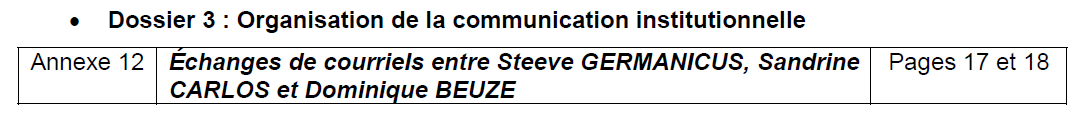 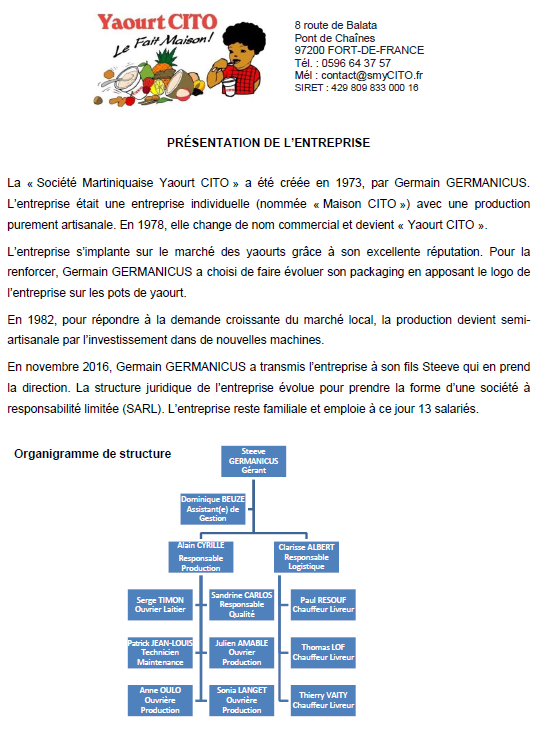 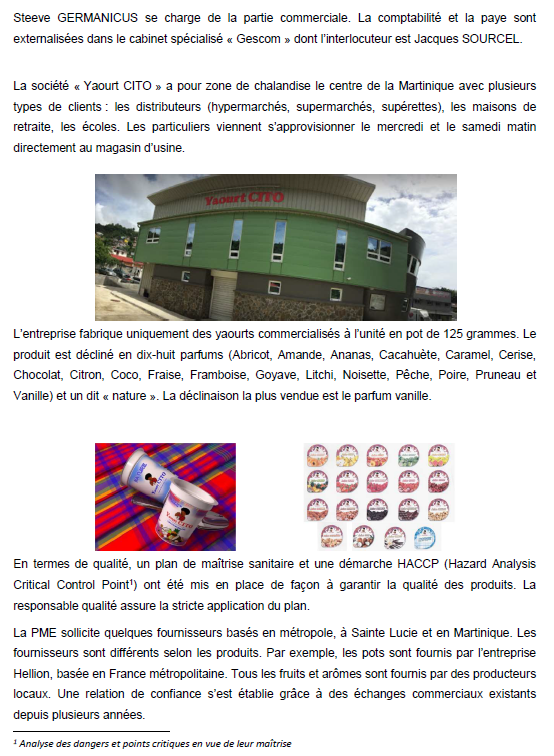 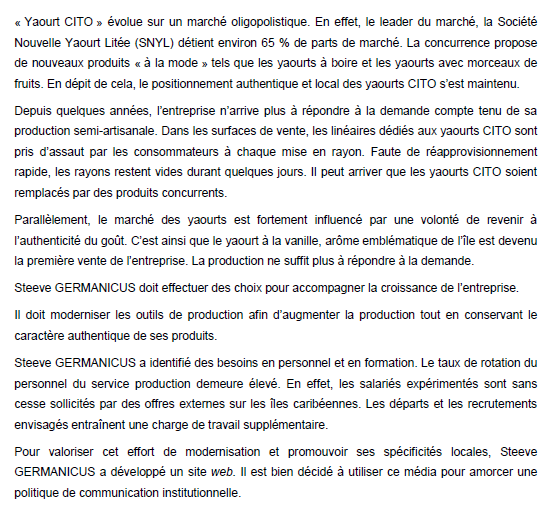 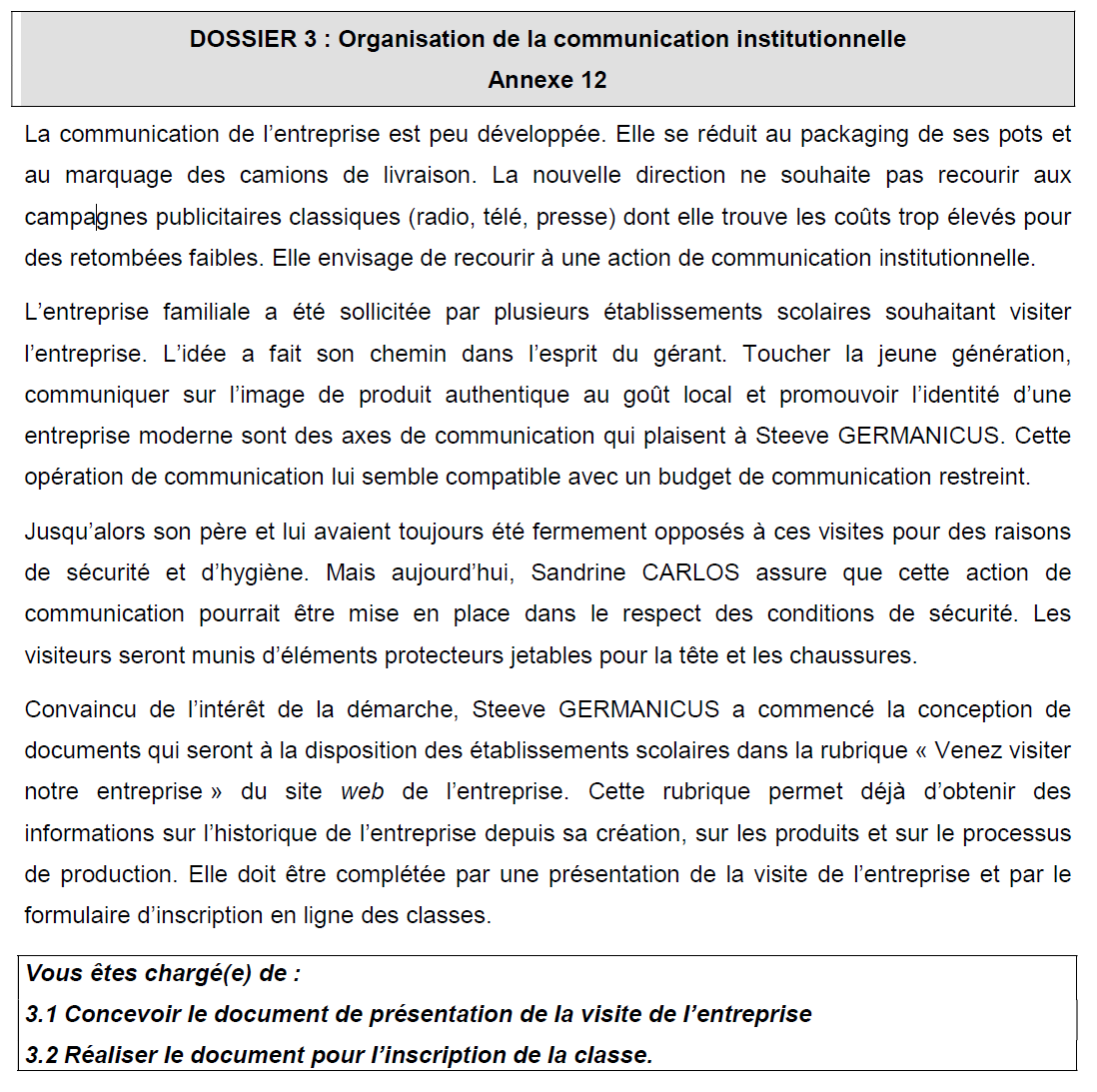 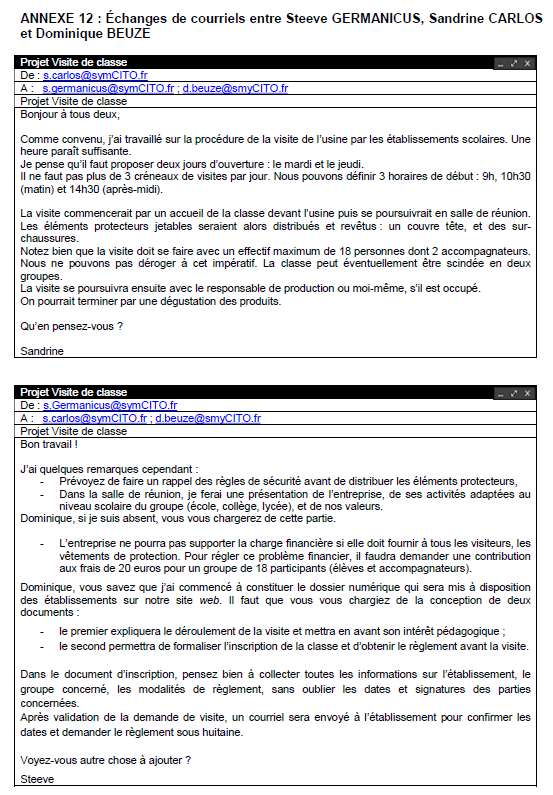 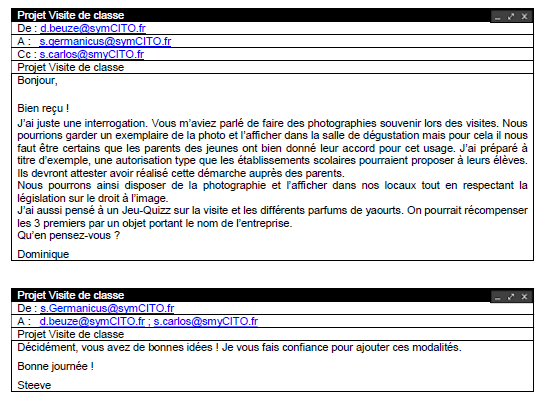 Mission 14 – Organiser la communication institutionnelleMission 14 – Organiser la communication institutionnelleSujet BTSYaourt CitoDurée : 1 h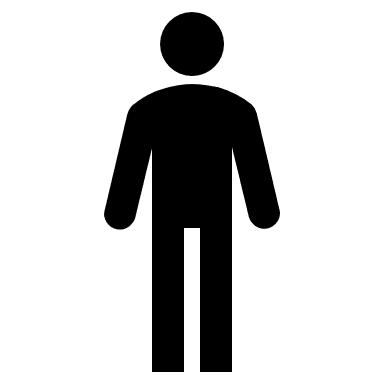 Sujet BTSYaourt Cito